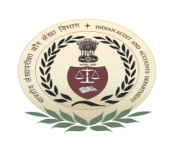 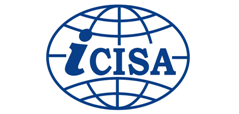 International Centre for Information Systems & AuditA-52, Sector- 62, Institutional Area, Phase-II, Noida – 201307 (Uttar Pradesh)      लोकहितार्थ सत्यनिष्ठाDedicated to Truth and Public Interest144thInternational Training ProgrammeON“Audit of State Owned Enterprises”(22nd October to 16th November, 2018)Course ScheduleFirst week:Financial Audit and overview of IFRSAll the sessions at Roomno. 213 (First Floor)Second week:Audit of PPP Projects& Study TourAll the sessions at Room no. 213 (First Floor)All the sessions at Room no. 111 (Ground Floor)			Sessions on 06 November 2018 is scheduled from 09:00 hours to 16:00 hoursCountry paper presentations: 	13.11.2018	: 0900-1000 Hours and 1700-1800 Hours15.11.2018	: 0900-1000 Hours16.11.2018	: 0900-1000 HoursAll the sessions at Room no. 213 (First Floor)Date & DaySession I1000 - 1115 HoursSession II1145 - 1300 HoursSession III1400 - 1515 HoursSession III1400 - 1515 HoursSession IV1545 - 1700 Hours22 October 2018MondayBriefing &Ice-breaking sessionIntroducing India, SAI India Inauguration at SAI India HeadquartersInauguration at SAI India HeadquartersInauguration at SAI India Headquarters22 October 2018MondayBriefing &Ice-breaking sessionPresentation by SAI India participantSeminar Hall at HQ,Office of the C&AG of India, New DelhiSeminar Hall at HQ,Office of the C&AG of India, New DelhiSeminar Hall at HQ,Office of the C&AG of India, New Delhi22 October 2018MondayRoom no. 108Room no. 108Seminar Hall at HQ,Office of the C&AG of India, New DelhiSeminar Hall at HQ,Office of the C&AG of India, New DelhiSeminar Hall at HQ,Office of the C&AG of India, New Delhi23 October 2018TuesdaySAI India: Mandate & Structure for Audit of State Owned EnterprisesSAI India: Mandate & Structure for Audit of State Owned EnterprisesPublic sector enterprises: Global trendsPSUs: Annual reports and disclosuresPSUs: Annual reports and disclosures23 October 2018TuesdayMr. Mukesh SharmaAdministrative Officer, iCISAMr. Mukesh SharmaAdministrative Officer, iCISAMr. K. Srinivasan, Chief Operating Officer,Tamil Nadu Infrastructure Fund Management Corporation Ltd., ChennaiMr. K. Srinivasan, Chief Operating Officer,Tamil Nadu Infrastructure Fund Management Corporation Ltd., ChennaiMr. K. Srinivasan, Chief Operating Officer,Tamil Nadu Infrastructure Fund Management Corporation Ltd., Chennai24 October 2018WednesdayPresentation of Financial Statement (IAS 1) and Accounting Policies, Changes in Accounting Estimates and Errors (IAS 8)Presentation of Financial Statement (IAS 1) and Accounting Policies, Changes in Accounting Estimates and Errors (IAS 8)Inventories (IAS 2) and Property,Plant and Equipment (IAS 16)Inventories (IAS 2) and Property,Plant and Equipment (IAS 16)Inventories (IAS 2) and Property,Plant and Equipment (IAS 16)24 October 2018WednesdayCA Achin Poddar, Principal AdvisorAccounting Policy, Rio Tinto India Private LimitedCA Achin Poddar, Principal AdvisorAccounting Policy, Rio Tinto India Private LimitedCA Kunal Kapur,BSR &Co. LLPCA Kunal Kapur,BSR &Co. LLPCA Kunal Kapur,BSR &Co. LLP25 October 2018ThursdayFinancial Instruments & its disclosures: IFRS 9 & IFRS 7 Financial Instruments: Presentation (IAS 32)Financial Instruments & its disclosures: IFRS 9 & IFRS 7 Financial Instruments: Presentation (IAS 32)Revenue from contracts with customers (IFRS 15) and Construction contracts & Revenue (IAS 11& IAS 18)Revenue from contracts with customers (IFRS 15) and Construction contracts & Revenue (IAS 11& IAS 18)Revenue from contracts with customers (IFRS 15) and Construction contracts & Revenue (IAS 11& IAS 18)25 October 2018ThursdayCA Amit Jain, Senior ManagerErnst & Young Associates LLPCA Amit Jain, Senior ManagerErnst & Young Associates LLPCA Archana Bhutani, Partner, BSR & Associates LLPCA Archana Bhutani, Partner, BSR & Associates LLPCA Archana Bhutani, Partner, BSR & Associates LLP26 October 2018FridayBusiness combinations (IFRS 3), Joint Arrangements (IFRS 11), Disclosure of interests in other entities (IFRS 12)Business combinations (IFRS 3), Joint Arrangements (IFRS 11), Disclosure of interests in other entities (IFRS 12)Consolidated Financial Statements(IFRS 10)Fair value measurement : IFRS 13Consolidated Financial Statements(IFRS 10)Fair value measurement : IFRS 13Consolidated Financial Statements(IFRS 10)Fair value measurement : IFRS 1326 October 2018FridayCA Abhinay Gupta, ManagerErnst & Young Associates LLPCA Abhinay Gupta, ManagerErnst & Young Associates LLPCA Abhinay Gupta, ManagerErnst & Young Associates LLPCA Abhinay Gupta, ManagerErnst & Young Associates LLPCA Abhinay Gupta, ManagerErnst & Young Associates LLP27 October 2018SaturdayVisit to AGRA (Taj Mahal & Agra fort) Visit to AGRA (Taj Mahal & Agra fort) Visit to AGRA (Taj Mahal & Agra fort) Visit to AGRA (Taj Mahal & Agra fort) Visit to AGRA (Taj Mahal & Agra fort) 28 Oct. 2018SundaySocial ProgrammeSocial ProgrammeSocial ProgrammeSocial ProgrammeSocial ProgrammeDate & DaySession 11000 – 1115 HoursSession 11000 – 1115 HoursSession 21145 – 1300 HoursSession 31400 – 1515 HoursSession 41545 – 1700 Hours29 Oct. 2018MondayProvisions, Contingent Liabilities and Contingent Assets(IAS 37),Investments in Associates & Joint Ventures (IAS 28), 
Separate Financial Statements (IAS 27)Provisions, Contingent Liabilities and Contingent Assets(IAS 37),Investments in Associates & Joint Ventures (IAS 28), 
Separate Financial Statements (IAS 27)Provisions, Contingent Liabilities and Contingent Assets(IAS 37),Investments in Associates & Joint Ventures (IAS 28), 
Separate Financial Statements (IAS 27)Audit of PPP Projects: Model Concession AgreementsAudit of PPP Projects: Model Concession Agreements29 Oct. 2018MondayCA Alok Garg, DGM (Financial Reporting and Consolidation)Bharti Infratel LimitedCA Alok Garg, DGM (Financial Reporting and Consolidation)Bharti Infratel LimitedCA Alok Garg, DGM (Financial Reporting and Consolidation)Bharti Infratel LimitedMr. S.D. Sharma, Joint Secretary
Project Monitoring Group, Cabinet SecrétariatMr. S.D. Sharma, Joint Secretary
Project Monitoring Group, Cabinet Secrétariat30 Oct. 2018TuesdayCorporate GovernanceCSR activities of PSUs and its auditCSR activities of PSUs and its auditCountry papers presentation on “Audit of SOEs” of respective SAIsCountry papers presentation on “Audit of SOEs” of respective SAIs30 Oct. 2018TuesdayMr. S. K. JaiswalDirector General of Audit(Central Receipts),New DelhiMr. S. K. JaiswalDirector General of Audit(Central Receipts),New DelhiMr. S. K. JaiswalDirector General of Audit(Central Receipts),New DelhiPresentation by the participantsPresentation by the participants31 Oct.  2018WednesdayStudy Tour to AhmedabadStudy Tour to AhmedabadStudy Tour to AhmedabadStudy Tour to AhmedabadStudy Tour to Ahmedabad1 Nov.  2018ThursdayStudy Tour to AhmedabadStudy Tour to AhmedabadStudy Tour to AhmedabadStudy Tour to AhmedabadStudy Tour to Ahmedabad2 Nov.  2018FridayStudy Tour to AhmedabadStudy Tour to AhmedabadStudy Tour to AhmedabadStudy Tour to AhmedabadStudy Tour to Ahmedabad3 Nov.  2018SaturdayStudy Tour to AhmedabadStudy Tour to AhmedabadStudy Tour to AhmedabadStudy Tour to AhmedabadStudy Tour to Ahmedabad4 Nov.2018SundaySocial programme/activitiesSocial programme/activitiesSocial programme/activitiesSocial programme/activitiesSocial programme/activitiesThird week: Use of Data Analytics& Statistical Analysis in Financial AuditThird week: Use of Data Analytics& Statistical Analysis in Financial AuditThird week: Use of Data Analytics& Statistical Analysis in Financial AuditThird week: Use of Data Analytics& Statistical Analysis in Financial AuditThird week: Use of Data Analytics& Statistical Analysis in Financial AuditThird week: Use of Data Analytics& Statistical Analysis in Financial AuditDate & DaySession 11000 – 1115 Hours.Session 21145 – 1300 Hours.Session 31400 – 1515 Hours.Session 31400 – 1515 Hours.Session 41545 – 1700 Hours.5 Nov.2018MondayTheme Country DayTheme Country DayCountry papers presentation on “Audit of SOEs” of respective SAIsCountry papers presentation on “Audit of SOEs” of respective SAIsCountry papers presentation on “Audit of SOEs” of respective SAIs5 Nov.2018MondayAt  AuditoriumAt  AuditoriumPresentation by the participantsPresentation by the participantsPresentation by the participants5 Nov.2018Monday6 Nov.  2018TuesdayData Analytics using Tableau Data Analytics using Tableau Data Analytics using Tableau Data Analytics using Tableau Data Analytics using Tableau 6 Nov.  2018TuesdayMr. Sanjeev Kumar, Director(CDMA), O/o the C&AG of India Mr. Basil Ahamed, CDMA Wing,  O/o the C&AG of IndiaMr. Sanjeev Kumar, Director(CDMA), O/o the C&AG of India Mr. Basil Ahamed, CDMA Wing,  O/o the C&AG of IndiaMr. Sanjeev Kumar, Director(CDMA), O/o the C&AG of India Mr. Basil Ahamed, CDMA Wing,  O/o the C&AG of IndiaMr. Sanjeev Kumar, Director(CDMA), O/o the C&AG of India Mr. Basil Ahamed, CDMA Wing,  O/o the C&AG of IndiaMr. Sanjeev Kumar, Director(CDMA), O/o the C&AG of India Mr. Basil Ahamed, CDMA Wing,  O/o the C&AG of India7 Nov. 2018Wednesday  Celebration of Diwali Festival   Celebration of Diwali Festival   Celebration of Diwali Festival   Celebration of Diwali Festival   Celebration of Diwali Festival 8 Nov. 2018ThursdayStatistical Analysis Statistical Analysis Statistical Analysis Introduction to IDEA:Importing Excel,MS Access, Text files etc.Introduction to IDEA:Importing Excel,MS Access, Text files etc.8 Nov. 2018ThursdayMr. P. K. Dhamija, Statistical AdviserOffice of the Comptroller and Auditor General of India, New DelhiMr. P. K. Dhamija, Statistical AdviserOffice of the Comptroller and Auditor General of India, New DelhiMr. P. K. Dhamija, Statistical AdviserOffice of the Comptroller and Auditor General of India, New DelhiMr.  K.P. Singh, Sr. AO (R& I and IT Audit),iCISAMr.  K.P. Singh, Sr. AO (R& I and IT Audit),iCISA9 Nov. 2018FridayFunctionalities of IDEA and Case studyFunctionalities of IDEA and Case studyFunctionalities of IDEA and Case studyFunctionalities of IDEA and Case studyFunctionalities of IDEA and Case study9 Nov. 2018FridayMr. K.P. Singh, Sr. Administrative Officer (R&I and IT Audit),iCISAMr. K.P. Singh, Sr. Administrative Officer (R&I and IT Audit),iCISAMr. K.P. Singh, Sr. Administrative Officer (R&I and IT Audit),iCISAMr. K.P. Singh, Sr. Administrative Officer (R&I and IT Audit),iCISAMr. K.P. Singh, Sr. Administrative Officer (R&I and IT Audit),iCISA10 Nov.2018SaturdaySocial Programme/ActivitiesSocial Programme/ActivitiesSocial Programme/ActivitiesSocial Programme/ActivitiesSocial Programme/Activities11 Nov.2018SundayDelhi VisitDelhi VisitDelhi VisitDelhi VisitDelhi VisitFourth week: Emerging Areas and PA Case studiesFourth week: Emerging Areas and PA Case studiesFourth week: Emerging Areas and PA Case studiesFourth week: Emerging Areas and PA Case studiesFourth week: Emerging Areas and PA Case studiesFourth week: Emerging Areas and PA Case studiesDate & DaySession 11000 – 1115 Hours.Session 21145 – 1300 Hours.Session 31400 – 1515 Hours.Session 31400 – 1515 Hours.Session 41545 – 1700 Hours.12 Nov. 2018MondayAudit of e-Procurement:Integrity Issues in e-Procurement & Global best practicesAudit of e-Procurement:Integrity Issues in e-Procurement & Global best practicesHands-on sessionsHands-on sessionsHands-on sessions12 Nov. 2018MondayAudit of e-Procurement:Integrity Issues in e-Procurement & Global best practicesAudit of e-Procurement:Integrity Issues in e-Procurement & Global best practicesRoom no. 111Room no. 111Room no. 11112 Nov. 2018MondayMr. Jitendra Kohli, Managing Director M/s ElectronicTender.com(India) Pvt. Ltd.Mr. Jitendra Kohli, Managing Director M/s ElectronicTender.com(India) Pvt. Ltd.Mr. Jitendra Kohli, Managing Director M/s ElectronicTender.com(India) Pvt. Ltd.Mr. Jitendra Kohli, Managing Director M/s ElectronicTender.com(India) Pvt. Ltd.Mr. Jitendra Kohli, Managing Director M/s ElectronicTender.com(India) Pvt. Ltd.13 Nov. 2018TuesdayFollow up and Impact of AuditFollow up and Impact of AuditSystem of Procurement : Issues for audit & Global best practicesSystem of Procurement : Issues for audit & Global best practicesSystem of Procurement : Issues for audit & Global best practices13 Nov. 2018TuesdayMr. Manish Kumar, Director General of Audit (Scientific Departments), New DelhiMr. Manish Kumar, Director General of Audit (Scientific Departments), New DelhiMr. K. Subramaniam, Pr. Director of Audit (Air Force), New DelhiMr. K. Subramaniam, Pr. Director of Audit (Air Force), New DelhiMr. K. Subramaniam, Pr. Director of Audit (Air Force), New Delhi14 Nov. 2018WednesdayFinancial Auditing in SAP EnvironmentFinancial Auditing in SAP EnvironmentFinancial Auditing in SAP EnvironmentFinancial Auditing in SAP EnvironmentFinancial Auditing in SAP Environment14 Nov. 2018WednesdayMs. Shanthi M., Sr. Audit Officer, MAB, BengaluruMs. Shanthi M., Sr. Audit Officer, MAB, BengaluruMs. Shanthi M., Sr. Audit Officer, MAB, BengaluruMs. Shanthi M., Sr. Audit Officer, MAB, BengaluruMs. Shanthi M., Sr. Audit Officer, MAB, Bengaluru14 Nov. 2018WednesdayAryabhatta Lab at GAIL Training Institute, Noida  Aryabhatta Lab at GAIL Training Institute, Noida  Aryabhatta Lab at GAIL Training Institute, Noida  Aryabhatta Lab at GAIL Training Institute, Noida  Aryabhatta Lab at GAIL Training Institute, Noida  15 Nov. 2018ThursdayPA Case study :Credit Risk Management in IFCI LimitedPA Case study :Credit Risk Management in IFCI LimitedPA Case study :Credit Risk Management in IFCI LimitedInternational Conference on Cyberlaw, Cybercrime & Cybersecurity International Conference on Cyberlaw, Cybercrime & Cybersecurity 15 Nov. 2018ThursdayMs. Cawasji A Jeroo, DAG, O/o the PAG (G&SSA), U.P. & Mr. Vinod Kumar, Audit Officer,O/o the DGCA & ex-officio MAB-II, New Delhi Ms. Cawasji A Jeroo, DAG, O/o the PAG (G&SSA), U.P. & Mr. Vinod Kumar, Audit Officer,O/o the DGCA & ex-officio MAB-II, New Delhi Ms. Cawasji A Jeroo, DAG, O/o the PAG (G&SSA), U.P. & Mr. Vinod Kumar, Audit Officer,O/o the DGCA & ex-officio MAB-II, New Delhi At SCOPE Convention Centre, SCOPE Complex, Lodhi Road, New DelhiAt SCOPE Convention Centre, SCOPE Complex, Lodhi Road, New Delhi16 Nov. 2018FridayPA Case study :Restructured Accelerated Power Development and Reforms  ProgrammePA Case study :Restructured Accelerated Power Development and Reforms  ProgrammePA Case study :Restructured Accelerated Power Development and Reforms  ProgrammeValedictionValediction16 Nov. 2018FridayMr. P. K. Konda, DirectorO/o the Director General of Audit (E&SM), New DelhiMr. P. K. Konda, DirectorO/o the Director General of Audit (E&SM), New DelhiMr. P. K. Konda, DirectorO/o the Director General of Audit (E&SM), New DelhiAt  AuditoriumAt  Auditorium